STATE OF NEVADA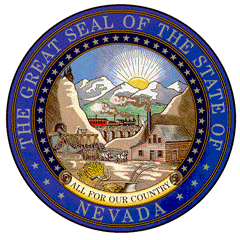 DEPARTMENT OF BUSINESS AND INDUSTRYHOUSING DIVISIONNotice of Public WorkshopMay 16, 2024, beginning at 10:00 amThe Nevada Housing Division will hold a public workshop to solicit public comment on the proposed changes to the Nevada Administrative code (“NAC”) chapter 319 regarding the supportive housing grant program established by Assembly Bill 310 of the 2023 Legislative Session and the criteria for eligibility for a grant under the program and application process.  The Division may take items out of order, combine two or more agenda items at any time or remove agenda items.Reasonable efforts will be made to assist and accommodate physically handicapped persons desiring to attend the hearing.  If you require assistance, please contact the Division in advance of the hearing date.  Contact Christine Hess at chess@housing.nv.gov or 775-687-2249. Written submissions must be received by the Nevada Housing Division on or before May 15, 2024The TDD Number is 800-326-6868.   Supporting materials for this agenda may be obtained by contacting Christine Hess at chess@housing.nv.gov or 775-687-2249; or its Carson City office: 1830 E. College Pkwy., Suite 200 Carson City, NV 89706; or its Las Vegas office: 3300 W. Sahara Ave., #300, Las Vegas, NV 89102.The public is invited to attend virtually by following the link below.  Please join my meeting from your computer, tablet or smartphone. Persons wishing to provide public comment during the meeting may use the links below and at the appropriate time, Division staff will call on persons wishing to make public comment.A copy of the proposed regulatory changes as well as a posting of this Notice of Public Workshop can also be accessed at https://housing.nv.gov. Notice of Workshop 
Please join my meeting from your computer, tablet or smartphone.
https://meet.goto.com/324968389

You can also dial in using your phone.
Access Code: 324-968-389
United States: +1 (224) 501-3412

Get the app now and be ready when your first meeting starts:
https://meet.goto.com/installAgenda1. Call to Order.2. Public Comment.No action may be taken on any matter raised under this agenda item until the matter has been specifically included on an Agenda as an item upon which action will be taken. Comments cannot be restricted based upon viewpoint. Public comment is limited to 5 minutes per person.3. Discuss of proposed changes to the NAC chapter 319.4. Discussion of supportive housing grant program design and implementation. 5. Public Comment:No action may be taken on any matter raised under this agenda item until the matter has been specifically included on an Agenda as an item upon which action will be taken. Comments cannot be restricted based viewpoint. Public comment is limited to 5 minutes per person.6. AdjournmentThis notice has been posted at the following locations.  The Nevada Legislative Counsel Bureau’s website https://www.leg.state.nv.us/App/Notice/A/ , The Division’s website: https://housing.nv.gov, https://www.leg.state.nv.us/App/Notice/A/  and www.notice.nv.gov.   This notice has also been provided to persons as required by NRS 241.020.